Revolution Website Project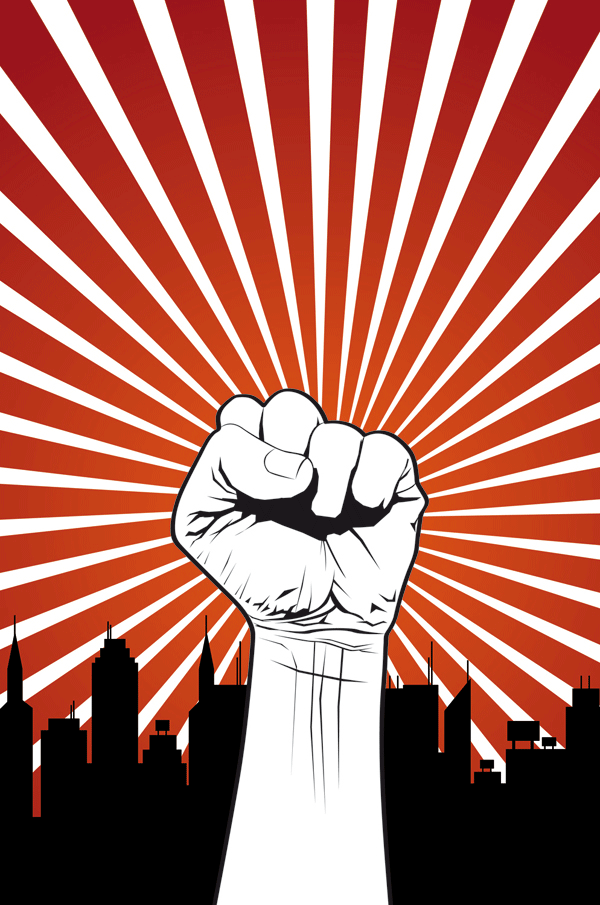 Now that you understand the basic concepts of a revolution, you will select a revolution to research, and create a report on your findings.STEPSResearch and take notes.  You must record ALL sources used during your research, and follow the guidelines and note taking sheets provided.Create a website to display your findings on the revolution Weebly, WIX, or any other free website creator you are familiar with!Presentation / Discussion / Comparison of revolutions (more info to come)WEBSITEYour website should have the following pages/headings.  Each section should be written in proper paragraph form.  When including visuals, give a caption and source.  For each heading (below), refer to your “Revolution” notes on the components of a revolution.Home page (title and visuals)Underlying Causes Select at least 3 causes that you think are the most important.  Explain them and how they led to the revolution.Leadership Select the most significant leader(s) from the revolution; explain them, why they are the most important, and their role in the revolution.Triggering Event (this can be part of components)Decide what you think the triggering event is and explain it in detail.Components Create a timeline for the major components of the revolution.  Select the 5 most significant events that took place during the revolution and explain each in detail.Consequences (see Crossroads p. 220)Explain the results of the revolution.  Do you think it was successful?  Why or why not?  Has the revolution had a lasting impact on the nation or world?Visuals Throughout your website, include visuals where appropriate (maps, photos, paintings, etc.).  Be sure to explain any visuals if needed.BibliographyMust be typed in APA or MLA style on a separate page to be handed in!  You must have minimum 5 sources.	MLA - http://wiki.ubc.ca/images/f/fc/Mlastyle2017.pdf	APA - http://wiki.ubc.ca/images/8/81/APA_Style_Guide_Sept_2013a.pdf	Citations generator - http://howtowritecitations.com/ASSESSMENT							    					    /40***Bibliography and notes must be submitted in order for website to be marked***Each student will be marked individually.  When you hand in your work, you will submit a breakdown of the work each group member did.  ExemplaryAccomplishedDevelopingBeginningBibliography and notes-Bibliography is complete, and accurately follows APA/MLA style-outstanding note-taking and record keeping-bibliography is complete, mostly accurate and follows APA/MLA style-good note-taking and record keeping-Bibliography is incomplete, or may not accurately follow APA/MLA style-average note taking and record keeping-Bibliography is incomplete and does not follow APA/MLA style-Poor note-taking and record keepingWebsite Format and Organization -Website is complete, extremely well organized, visually appealing and all instructions are followed-Website is complete, organized and most instructions are followed-Website may be missing some parts, unorganized or some instructions are not followed properly-Website is incomplete, unorganized and instructions have not been followedWriting-Writing is outstanding, extremely well organized, minimal errors-Writing is original and in students’ own words-Writing is good, easy to understand and well organized, some errors.-Writing is in students’ own words-Writing is average, may be unorganized in some places, many errors-Writing is in students’ own words-Writing is weak, very unorganized, difficult to understand-Writing may not be in students own wordsUnderstanding Accuracy-Student shows a high level of understanding of the topic, student has gone above and beyond to display their learning-Highly accurate-Student shows a good understanding of the topic, clearly displays their learning-accurate-Student shows an average understanding of the topic-some inaccuracies-Student shows a weak understanding of the topic-many inaccuracies40                     35         34                     29        27                    21                 20                       0